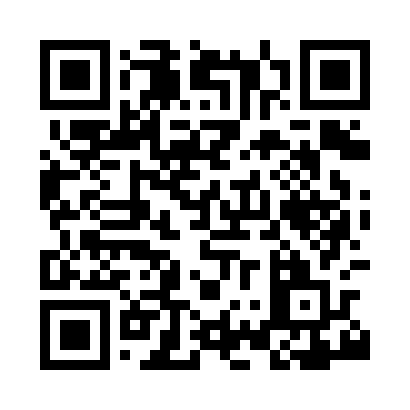 Prayer times for Castle Douglas, Dumfries and Galloway, UKMon 1 Jul 2024 - Wed 31 Jul 2024High Latitude Method: Angle Based RulePrayer Calculation Method: Islamic Society of North AmericaAsar Calculation Method: HanafiPrayer times provided by https://www.salahtimes.comDateDayFajrSunriseDhuhrAsrMaghribIsha1Mon3:014:421:207:049:5711:382Tue3:014:431:207:049:5611:383Wed3:024:441:207:049:5611:384Thu3:034:451:207:049:5511:385Fri3:034:461:217:039:5511:376Sat3:044:471:217:039:5411:377Sun3:044:481:217:039:5311:378Mon3:054:491:217:029:5211:379Tue3:064:501:217:029:5111:3610Wed3:064:521:217:029:5011:3611Thu3:074:531:217:019:4911:3512Fri3:084:541:227:019:4811:3513Sat3:084:551:227:009:4711:3414Sun3:094:571:227:009:4611:3415Mon3:104:581:226:599:4511:3316Tue3:115:001:226:589:4411:3317Wed3:115:011:226:589:4211:3218Thu3:125:031:226:579:4111:3119Fri3:135:041:226:569:3911:3120Sat3:145:061:226:569:3811:3021Sun3:155:071:226:559:3711:2922Mon3:155:091:226:549:3511:2823Tue3:165:101:226:539:3311:2824Wed3:175:121:226:529:3211:2725Thu3:185:141:226:519:3011:2626Fri3:195:151:226:509:2811:2527Sat3:205:171:226:499:2711:2428Sun3:205:191:226:489:2511:2329Mon3:215:211:226:479:2311:2230Tue3:225:221:226:469:2111:2231Wed3:235:241:226:459:1911:21